Supplementary Figure SF1. Study Flow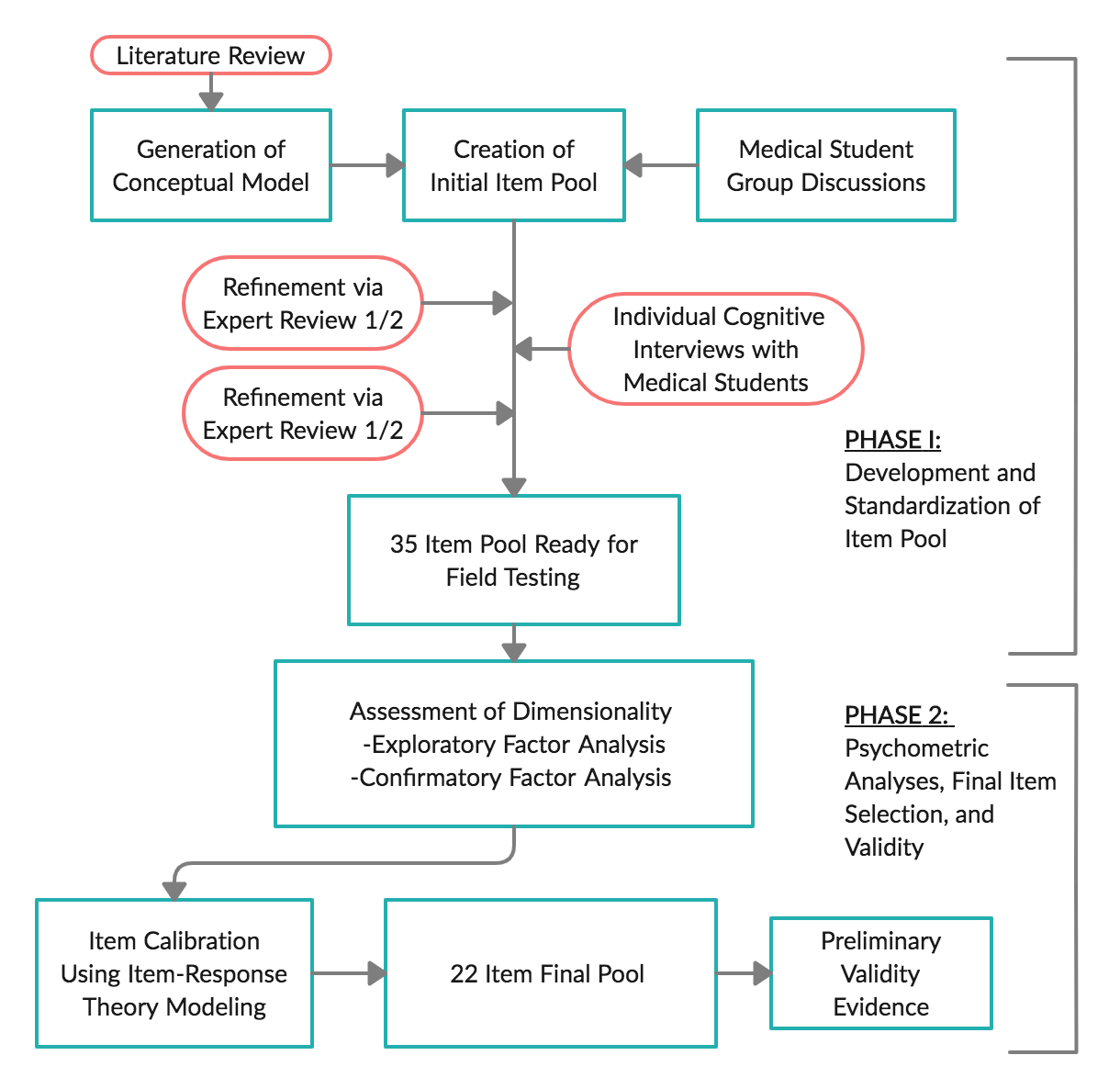 